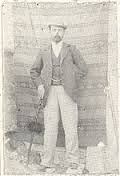 ΣΥΛΛΟΓΟΣ ΕΚΠΑΙΔΕΥΤΙΚΩΝ                                        Μύρινα     25/10/2017ΠΡΩΤΟΒΑΘΜΙΑΣ ΕΚΠΑΙΔΕΥΣΗΣ ΛΗΜΝΟΥ              Αριθμ. Πρωτ.: 35                                      «ΑΡΓΥΡΙΟΣ ΜΟΣΧΙΔΗΣ»ΤΗΛ:6938180514-2254022559email: sepelimnou@gmail.com 2ο Δημοτικό Σχολείο Μύρινας81400 Μύρινα Λήμνου  ΠροςΤα μέλη του ΣυλλόγουΤους Συλλόγους Γονέων των νηπιαγωγείων και Δημοτικών Σχολείων της ΛήμνουΚοινοποίησηΜέσα Μαζικής ΕνημέρωσηςΘέμα : Κάλεσμα σε πανεκπαιδευτικό συλλαλητήριο  Με βάση και την απόφαση της Έκτακτης Γενικής Συνέλευσης του Συλλόγου μας στις 19-10-2017, καλούμε τους εκπαιδευτικούς συναδέλφους και τους γονείς των μαθητών των Νηπιαγωγείων και των Δημοτικών Σχολείων της Λήμνου, να συμμετέχουν μαζικά στο πανεκπαιδευτικό συλλαλητήριο που συνδιοργανώνουμε με την ΕΛΜΕ Λήμνου-Αγίου Ευστρατίου, τους μαθητές και τους γονείς των σχολείων της δευτεροβάθμιας εκπαίδευσης στη Λήμνο, τη Δευτέρα 30 Οκτωβρίου στις 12 το μεσημέρι στην πλατεία ΟΤΕ.ΔΙΕΚΔΙΚΟΥΜΕ:Ένα σχολείο που θα μορφώνει και δε θα εξοντώνει.Αποκλειστικά δημόσια, δωρεάν δίχρονη Υποχρεωτική Προσχολική Αγωγή και ενιαίο 12χρονο Σχολείο για όλα τα παιδιά. Όλα τα παιδιά με ειδικές ανάγκες στη δομή που έχουν ανάγκη.15 μαθητές ανά τμήμα στα Νηπιαγωγεία, Α και Β Δημοτικού, 20 στις υπόλοιπες τάξεις Δημοτικού. Υπεύθυνος δάσκαλος ανά 50 μαθητές στο ολοήμερο. Καμία υποχρεωτική μετακίνηση εκπαιδευτικών και μαθητών. Κάλυψη όλων των κενών τώρα με τις αντίστοιχες ειδικότητες.Να εξασφαλιστεί σύγχρονη κτηριακή και υλικοτεχνική υποδομή, επαρκή χρηματοδότηση των σχολικών επιτροπών.Να μη δίνεται ούτε 1€ από την τσέπη των λαϊκών οικογενειών για τη μόρφωση των μαθητών και τη λειτουργία του σχολείου. Δωρεάν όλες οι εκπαιδευτικές επισκέψεις για όλα τα παιδιά!Να δοθεί ένα δωρεάν γεύμα σε όλους τους μαθητές με ευθύνη του Υπουργείου Παιδείας. Να υπάρχει δωρεάν μεταφορά για όλους τους μαθητές. Ενισχυτική Διδασκαλία από τώρα.Μαζικούς μόνιμους διορισμούς. Άμεση κάλυψη όλων των κενών στα σχολεία. Κανένας συνάδελφος αναπληρωτής – συμβασιούχος να μην απολυθεί. Άμεσα να πραγματοποιηθούν οι 30.000 διορισμοί μόνιμου προσωπικού στην Πρωτοβάθμια και Δευτεροβάθμια Εκπαίδευση.Εξίσωση δικαιωμάτων μονίμων και αναπληρωτών (12μηνες συμβάσεις εργασίας, εξίσωση αδειών, μέτρα στήριξης τους για στέγαση, σίτιση, έκπτωση  50% στα ΜΜΜ). Επίδομα ανεργίας και πλήρη υγειονομική κάλυψη για όλο το διάστημα της ανεργίας χωρίς όρους και προϋποθέσεις. Έγκαιρη καταβολή του μισθού τους κάθε μήνα.Ο Σύλλογος Διδασκόντων να αποφασίζει για την κατανομή τμημάτων και τη βάρδια των νηπιαγωγών στα Νηπιαγωγεία. Απαιτούμε έκτακτη χρηματοδότηση των Νηπιαγωγείων για τα αναλώσιμα, ώστε να μην πληρώνουν ούτε ένα ευρώ οι γονείς.Όλα τα μαθήματα των ειδικοτήτων στο Δημοτικό (Φ. Αγωγή, Μουσική, Πληροφορική, Εικαστικά, Θεατρική Αγωγή, Ξένες Γλώσσες) να διδάσκονται μόνο από τις αντίστοιχες ειδικότητες.Αυξήσεις στους μισθούς μας – Ξεπάγωμα των μισθολογικών κλιμακίων.Όχι στους πλειστηριασμούς λαϊκών κατοικιών.ΓΙΑ ΤΗ ΛΗΜΝΟ ΔΙΕΚΔΙΚΟΥΜΕ:Την άμεση λειτουργία του Ολοήμερου Τμήματος του Νηπιαγωγείου του Μούδρου με διορισμό μιας επιπλέον νηπιαγωγού.2 δασκάλους ειδικής αγωγής για παράλληλη στήριξη στα σχολεία 2ο Μύρινας και Κοντοπουλίου1 δάσκαλο για την Τάξη Υποδοχής Αλλοδαπών μαθητών (ΖΕΠ) στο 2ο Δημοτικό Σχολείο ΜύριναςΚάλυψη του ΚΕΔΔΥ Λήμνου με το Ειδικό Εκπαιδευτικό Προσωπικό που λείπει.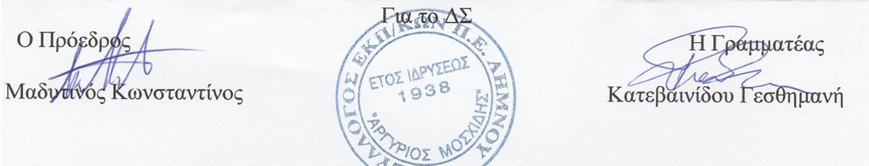 